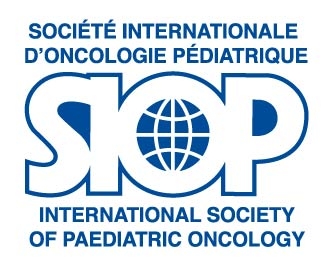 MinutesPODC MeetingWednesday, 22 October 2014Time: 14:30 – 15:30Sheraton Centre Toronto Hotel, Toronto, CanadaSIOP Board Room (ELGIN)Attendees: Giorgio Perilongo (SIOP President), Paul Rogers (SIOP Secretary General), Gregory Reaman (SIOP Treasurer), Susanne Wollaert (KAW), Ramandeep Aurora (PODC), Julia Challinor (PODC)Apologies: Valerie Kuffer (KAW), Lorraine de Montmollin (KAW), Perry Gil-Ran (Kenes Int.), Francois Doz (Chair of the Scientific Committee),1. Welcome and CommunicationGiorgio Perilongo (GP) welcomed all.GP informed PODC committee that from now on both PODC chairs will be invited to the Extended SIOP Board Meetings.It has also been communicated that SIOP will continue to fund the Wilms Tumor initiative.PODC chairs informed the board that Julia Challinor will take over the chairmanship of Trijn Israels.2. ScholarshipsThe next item that has been discussed were current issues with the Scholarship process.There is a need to implement a more transparent and coherent application system and Susanne Wollaert (SW) proposed an online application system (costs tbc). The applications should open after the abstract selection on a separate platform. Further details and technicalties can be discussed with the PODC chairs.3. SIOP WebsiteThe PODC chairs have also submitted extensive improvement ideas in regards to the SIOP website PODC section (see their report for more details). Paul Rogers (PR) explained that the efforts to improve the website are on their way and it is main objective to enhance user friendliness and seek the involvement of all SIOP committees. A PODC sub-section is feasible and a decision on what should be public knowledge and only for SIOP members needs to be made within the framework of the project. Educational material is an added value to members.The PODC chairs agreed and explained that at this stage it is more about finding the right information. PR replied that is is true but also PODC cannot just place any content there. Everything that is placed on the SIOP website needs to be reviewed by the society. All needs to follow the general SIOP guidelines.4. PODC LogoThe PODC chairs inquired if it would be possible for them to create and use their own logo.The board replied that since PODC is part of SIOP they should use the SIOP logo in any activity and there is no need to create a unique logo only for PODC. This would dilute the SIOP brand and should be avoided at all costs. Also, all initiatives carried out by PODC are essentially done on behalf of SIOP.The PODC Education Day Programme will need to be reviewed by the scientific committee and PODC needs to liaise with LOC for the SIOP 2015 meeting in Cape Town.